QUESTIONÁRIO DE AVALIAÇÃO DE SATISFAÇÃOAtividade: "Kit Inclusão e Direitos Humanos"Entidade : Data de realização da ação:Para nós a sua opinião é muito importante, pelo que pedimos a sua colaboração no preenchimento deste questionário, para que possamos continuar a melhorar a qualidade dos nossos serviços.Assinale com uma cruz (x) a resposta, que corresponde à sua opinião: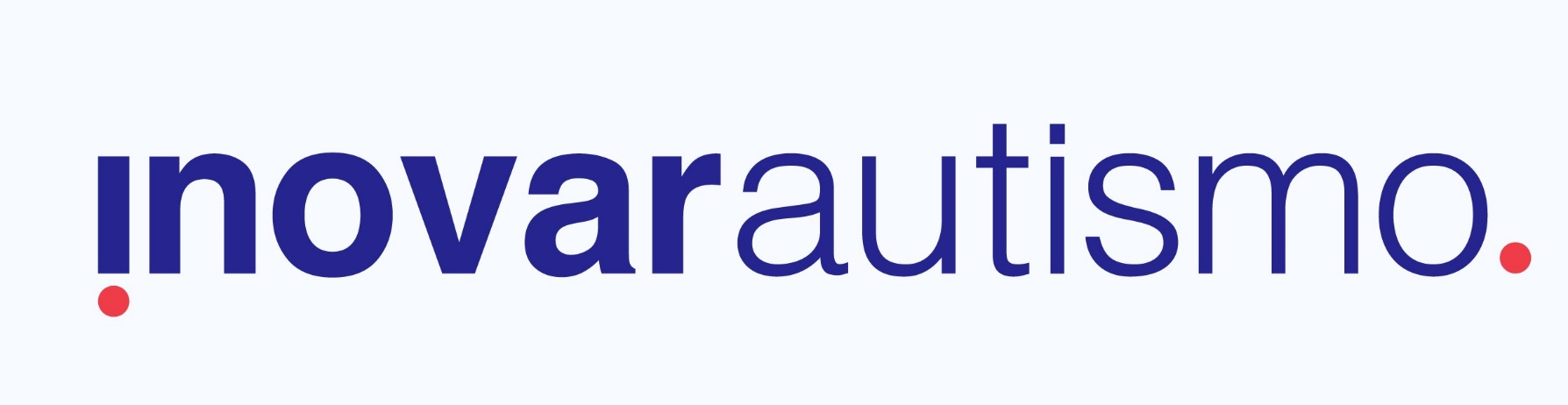 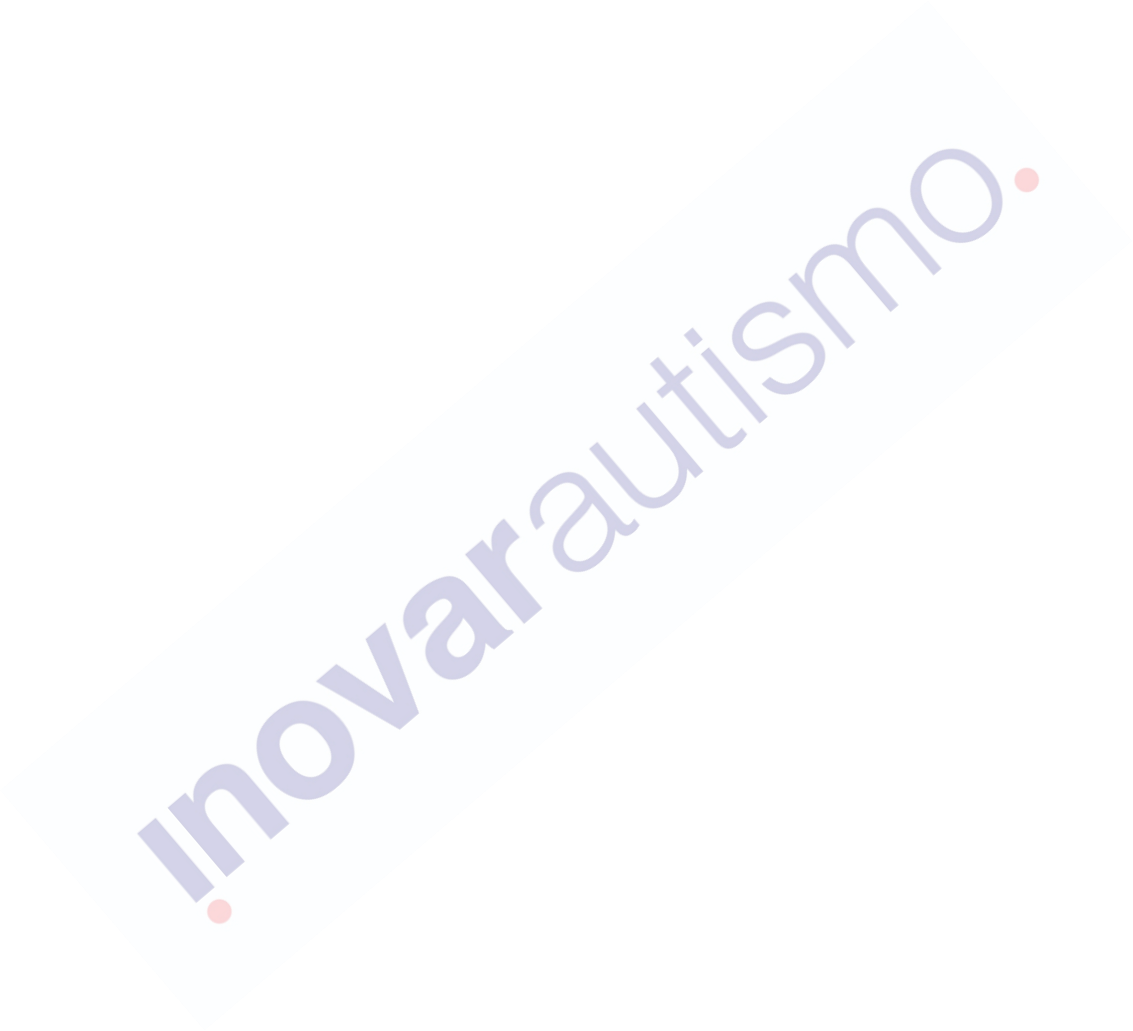 Assinale com uma cruz (x) a resposta, que corresponde à sua opinião:Assinale com uma cruz (x) a resposta, que corresponde à sua opinião:Comentários, sugestões, aspetos a melhorar:________________________________________________________________________________________________________________________________________________________________________________________________________________________________________________________________________________________________________________________________________________________________________________________________________________________________________________________________________________________________________________________________________________________________________________Avaliação da equipa técnica Inovar Autismo1Mau2Satisfatório3Bom4ExcelentePontualidade e assiduidade do(s) técnico(s)Empatia e disponibilidade do(s) técnico(s) com entidade parceiraEmpatia e disponibilidade do(s) técnico(s) com criança(s)/jovem(s)Relação/comunicação entre o(s) técnico(s) com entidade parceiraRelação/comunicação entre o(s) técnico(s) com criança(s)/jovem(s)Avaliação AtividadeMauSatisfatórioBomExcelenteInteresse da temática abordadaGrau de satisfação com os dinamizadoresContribuição da actividade para a consciencialização dos direitos e deveres de cidadão com e sem deficiênciaContribuição da atividade para a sensibilização na área da inclusão e direitos humanos das pessoas com deficiênciaGrau de satisfação geralGrau de satisfação geralGrau de satisfação geralGrau de satisfação geralGrau de satisfação geralA atividade correspondeu às suas expectativas Abaixo das expectativas  Dentro das expectativasAcima das expectativas  Muito acima das expectativas  Organização da atividadeMauSatisfatórioBomExcelenteConteúdo Lúdico-pedagógico MauSatisfatórioBomExcelenteAvaliação geralMau	SatisfatórioBomExcelente